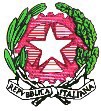 Liceo ScientificoStatale“ElioVittorini”- 20146 MilanoViaMario Donati,5-Tel.02.47.44.48–02.42.33.297- fax02.48.95.43. 15 -cod.fisc. 80129130151Sitointernet:www.eliovittorini.edu.it- e-mail:segreteria@eliovittorini.itSCHEDA DI SINTESI A CURA DEL CONSIGLIO DI CLASSECLASSE 4GDATA APPROVAZIONE  15.10.2021CONTENUTO – TEMA TRASVERSALE INDIVIDUATO: PER LA CLASSEConoscenza, gestione e valorizzazione del territorio milaneseAMBITI E TRAGUARDI DI COMPETENZA Il Consiglio di Classe prevede la presenza di esperti esterni? Sì (membro dell’amministrazione comunale e proprietà Cascina Campi)Il Consiglio di Classe prevede di utilizzare ore CLIL per l’Educazione Civca? NoIl Consiglio di Classe prevede di realizzare un’uscita didattica o una visita guidata inerente i contenuti trasversali trattati? Sì: Parco di Trenno e Comune di Milano.Milano, 15.10.2021							Al DIRIGENTE SCOLASTICOOGGETTORichiesta di attivazione / autorizzazione per l’intervento di esperti esterni e/o di uscite didattiche – visite guidate all’interno del curricolo trasversale di Educazione Civica della classe 4GIL CONSIGLIO DI CLASSERiunitosi in data 15.10.2021  ha approvato il curricolo trasversale di Educazione Civica per l’anno scolastico 2021-22  come da scheda di sintesi predisposta collegialmente e inviata dal segretario del Consiglio tramite posta elettronica al Dirigente Scolastico.Ad integrazione degli apporti didattici dei docenti di disciplina, individuati come parte attiva del curricolo trasversale deliberato dal Consiglio di Classe, ha previsto:( x) la presenza di esperti esterni(x)due uscite didattichePertanto chiede al Dirigente Scolastico quanto segue:Il CdC ha già individuato esperti  esterni  con i quali sono in corso contatti e pertanto chiede di poter sottoporre a breve al Dirigente Scolastico l’autorizzazione all’ingresso in presenza o alla connessione online degli esperti stessi( x)  di inserire all’interno del Piano delle Uscite Didattiche che sarà deliberato dal Collegio Docenti e poi autorizzato dal Dirigente Scolastico (dal Consiglio di Istituto, se si tratta di un’uscita di più giorni) la seguente visita guidata /uscita didattica:Parco di Trenno; Comune di MilanoIL COORDINATORE														IL SEGRETARIOProf.Raffaele Moncada														Prof.ssa Gloria ElliAMBITOTRAGUARDI DI COMPETENZA CURVATURA CURRICOLARE RISULTATI DI APPRENDIMENTO /OBIETTIVI SPECIFICI DI APPRENDIMENTOORE COSTITUZIONE, diritto (nazionale e internazionale), legalità e solidarietàAttraverso la partecipazione alla conferenza del Ministro della Giustizia e la successiva riflessione sui suoi contenuti:comprendere la complessità teorica del concetto di giustizia a fronte di una esperienza empirica quotidiana di ingiustizia nella vita privata e nella realtà pubblica;essere consapevoli della necessità di una costante revisione delle leggi in funzione dell’evoluzione sociale culturale e politica di un paeseEssere consapevoli della tutela Costituzionale dei beni culturali. Riconoscere il valore e le potenzialità dei beni artistici ed ambientali per una loro corretta fruizione e valorizzazioneComprendere l’importanza della tutela e della valorizzazione dell’ambiente con lo sguardo rivolto non solo al presente ma anche alle conseguenze dell’agire nei confronti delle generazioni future.Declinazione curricolare (disciplina/e implicata/e)Italiano EconomiaStoriaValore della parola scritta e oraleCapacità di calare nella propria realtà le riflessioni condotte producendo esempiLo sviluppo turistico del territorio ed il ciclo di vita della destinazione turistica. L’impatto economico e sociale delle attività turistiche sul territorio. (Valutazione nel pentamestre)Il DdL Costituzionale n.83 (presentato il 23 marzo 2018) per introdurre la tutela ambientale in Costituzione (modifiche agli artt. 9 e 41 della Costituzione): contenuti e iter di approvazione441SVILUPPO SOSTENIBILE, educazione ambientale, conoscenza e tutela del patrimonio e del territorio,Lo studente è consapevole dell’importanza delle problematiche ambientali. E’ in grado di riconoscere e comprendere le varie tipologie di inquinamento, in particolare urbano. E’ in grado di riconoscere le eventuali conseguenze di tale inquinamento anche a livello di manufatti e salute umana. E’ in grado di collegare nei principi generali concetti di chimica e fisica relativamente alle caratteristiche dei gas atmosferici.Declinazione curricolare: (disciplina/e implicata/e)Scienze naturaliI principali gas inquinanti nell’ambiente urbano e le loro caratteristiche fisico-chimiche.Le conseguenze dell’inquinamento urbano su manufatti e salute.(Valutazione nel pentamestre)4Lo studente comprende che l’intervento umano ha sempre avuto un effetto sull’ambiente,che il problema inquinamento non è nato nel nostro secolo.Saper analizzare l’immagine del territorio per riconoscere la specificità del suo patrimonio storico -culturale. Saper riconoscere gli aspetti geografici, ecologici, territoriali, dell’ambiente naturale ed antropico, le connessioni economiche, sociali, culturali e le trasformazioni intervenute nel corso del tempo; stabilire collegamenti tra le tradizioni culturali locali, nazionali.ItalianoStoria dell’artePARINI, La salubrità dell’ariaContenuto dell’ode e confronto con la realtà odiernaLa presa in esame del territorio urbano: Milano e dintorni33Lo studente comprende l’importanza dell’impegno civico e amministrativo per la tutela e la valorizzazione del patrimonio ambientale e per il recupero delle biodiversità all’interno dei parchi.E’ in grado di comprendere il problema della valutazione delle ragioni contrapposte tra diversi attori privati e pubblici di fronte a un dilemma che coinvolge il bene comune.Lo studente acquisisce consapevolezza e rispetto per il territorio cittadino attraverso la conoscenza di episodi di rilevanza storica che hanno coinvolto il territorio e che sono stati consegnati alla memoria storica e civile attraverso monumenti.Lo studente comprende l’importanza di un evento storico mondiale da un punto di vista differente, riflettendo anche sulle diverse modalità di commemorare e ricordare. StoriaStoriaIngleseLa storia delle origini e del progetto di ampliamento della riforestazione del parco Boscoincittà, primo esempio in Italia di forestazione urbana riconosciuto anche a livello internazionale; Il problema della coesistenza del parco con le aziende agricole della zona, già sottoposte a espropri a causa dell’urbanizzazione, le quali si battono per la sopravvivenza dell’attività agricola.Contestualizzazione di un monumento:la lapide commemorativa della morte di 3 partigiani della 44ͣ brigata Matteotti, caduti il 26 aprile 1945 nelle vicinanze di Cascina Bellaria. L’episodio ha ispirato un murale recentemente comparso su un muro nell’area tra il Bosco in città e il Parco di Trenno. Conoscenza del Milan War Cemetery del Commonwealth ubicato nel Parco di Trenno in prossimità di Cascina Bellaria222CITTADINANZA DIGITALESaper fare una ricerca online su archivi digitalizzatiSaper fare un Overlay con Google EarthDeclinazione curricolare: (disciplina/e implicata/e)StoriaIl fondo archivistico CVLL’Overlay di una tavola al 25.000 del 1945  dell’area del Parco di Trenno su una foto aerea della medesima zona (Google Earth)11COMPETENZE TRASVERSALI Attività pratica e/o di cittadinanza attiva proposta agli studenti:Saper condurre interviste ed elaborarne i risultati (uscite presso il Parco di Trenno e presso il Comune di Milano)Saper esaminare le ragioni contrapposte in relazione a un problema di amministrazione del territorioDocente che la illustrerà e la valuterà:Storia e Matematica33totale33 ore